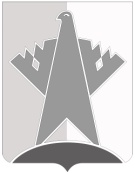 ПРЕДСЕДАТЕЛЬ ДУМЫ СУРГУТСКОГО РАЙОНАХАНТЫ-МАНСИЙСКОГО АВТОНОМНОГО ОКРУГА – ЮГРЫПОСТАНОВЛЕНИЕ21 сентября 2023 года								                        № 31                                                                               г. СургутВнести в постановление председателя Думы Сургутского района от 22 августа 2023 года № 26 «О созыве очередного восемнадцатого заседания Думы Сургутского района» следующее изменение:второе предложение части 1 изложить в следующей редакции:«Формат проведения заседаний: 1) совместные заседания депутатских комиссий проводятся в зале заседаний, расположенном по адресу: г. Сургут, ул. Энгельса, 10, каб. 219;2) заседание Думы Сургутского района проводится в зале заседаний, расположенном по адресу: г. Сургут, ул. Энгельса, 10, каб. 219, и через систему видео-конференц-связи.».О внесении изменения в постановление председателя Думы Сургутского района от 22 августа 2023 года № 26 «О созыве очередного восемнадцатого заседания Думы Сургутского района»Председатель В.А. Полторацкий